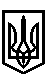 ТРОСТЯНЕЦЬКА СІЛЬСЬКА РАДАСТРИЙСЬКОГО РАЙОНУ ЛЬВІВСЬКОЇ ОБЛАСТІХVIII сесія VІІІ скликанняР І Ш Е Н Н Я22 вересня 2021 року                                с. Тростянець			                      ПРОЄКТПро надання дозволу Синенькій Н.А. на розробленняпроєкту землеустрою щодо відведення земельної ділянки у власність для ведення особистого селянського господарства в с. ТернопілляРозглянувши заяву Синенької Н.А. про надання дозволу на розроблення проєкту землеустрою щодо відведення земельної ділянки у власність для ведення особистого селянського господарства в с. Тернопілля, враховуючи висновок постійної комісії сільської ради з питань земельних відносин, будівництва, архітектури, просторового планування, природних ресурсів та екології, відповідно до статей 12, 81, 118, 121, 122  Земельного Кодексу України,  пункту 34 частини першої статті 26 Закону України «Про місцеве самоврядування в Україні»,  сільська радав и р і ш и л а:   1.Надати дозвіл Синенькій Наталії Андріївні на розроблення проєкту землеустрою щодо відведення земельної ділянки у власність орієнтовною площею                                                   0,15 га для ведення особистого селянського господарства в с. Тернопілля, урочище «За Угрином».               2. Контроль за виконанням рішення покласти на постійну комісію сільської ради з питань земельних відносин, будівництва, архітектури, просторового планування, природних ресурсів та екології  (голова комісії І. Соснило).Сільський голова                                                                                         Михайло ЦИХУЛЯК